Схема расположения земельного участка с местоположением: Местоположение установлено относительно ориентира, расположенного за пределами участка. Ориентир жилой дом. Участок находится примерно в 10 метрах, по направлению на север от ориентира. Почтовый адрес ориентира: Красноярский край, Ермаковский район, с. Верхнеусинское, ул. Беспалова, д.1, с кадастровым номером 24:13:3201008:33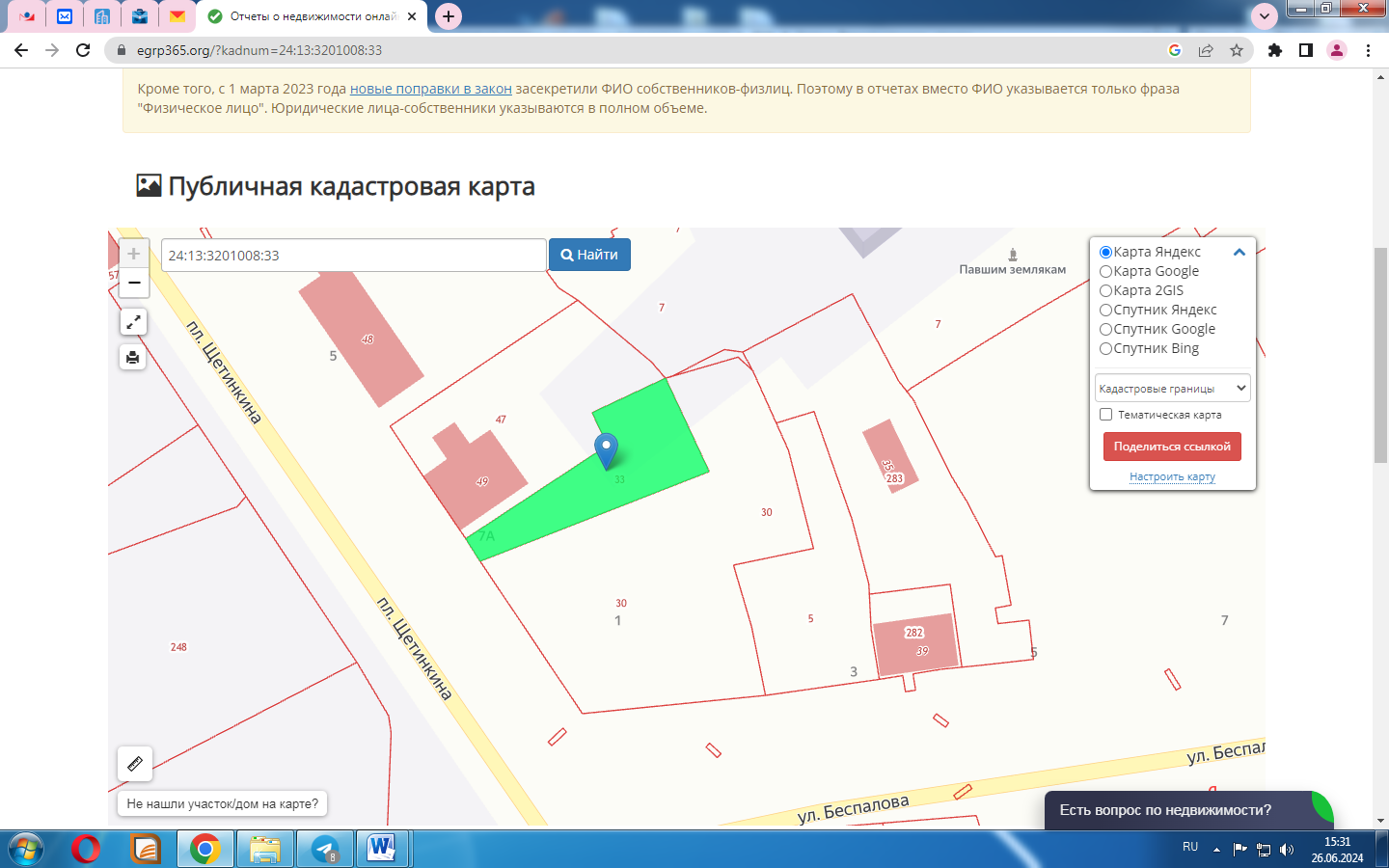 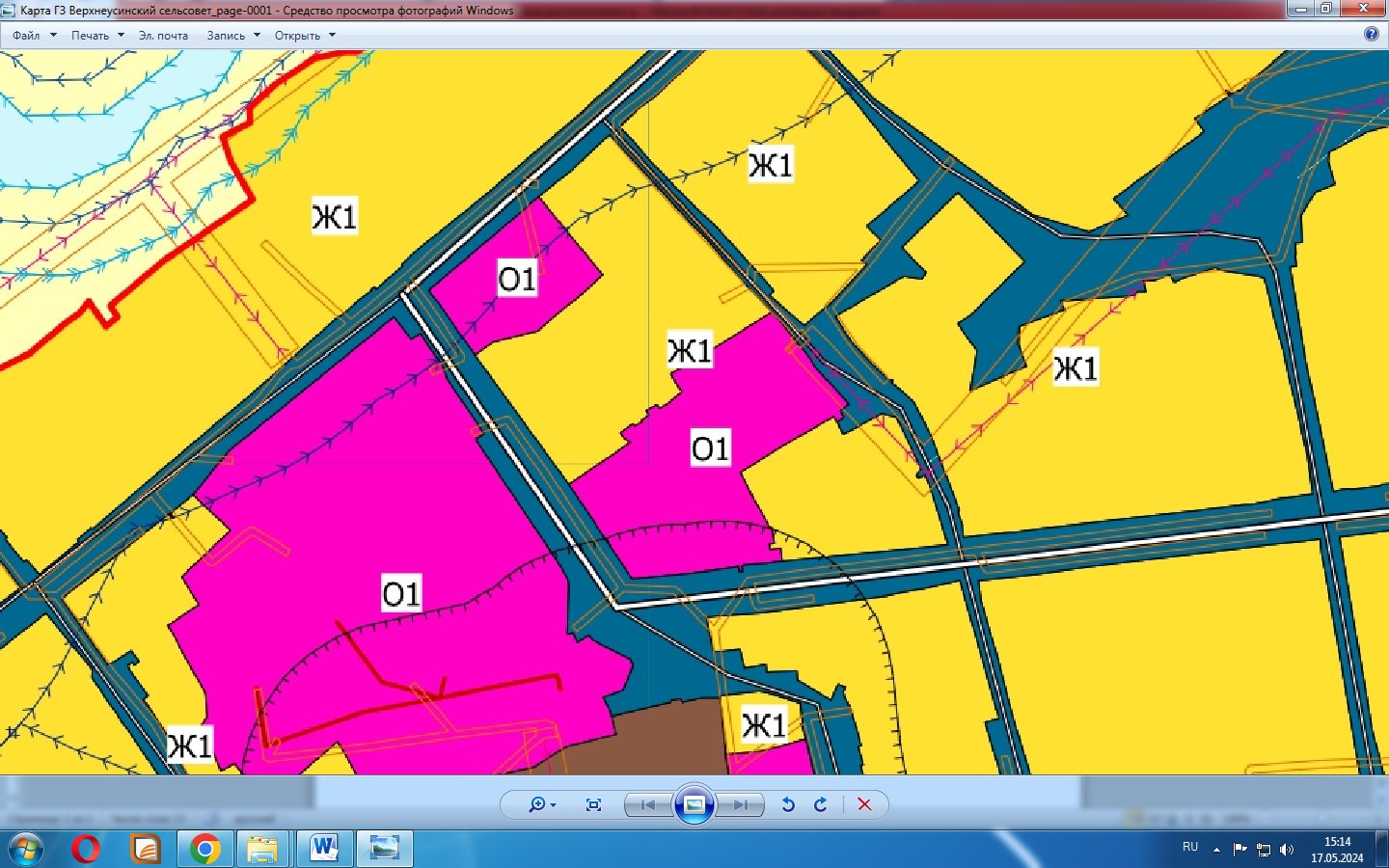 